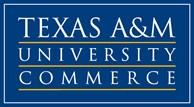 Integrated Science 351.002, 40731COURSE SYLLABUS: Summer I 2016Instructor: Dr. Cheri DavisOffice Location: Science #148Office Hours: Monday and Wednesday 9-10 AM, or anytime my office is open and I am available.Class Hours: Monday through Thursday, 11-12:50, STC 135Office Phone: 903 468 8650		Office Fax: 903 468 8651University Email Address: Cheri.Davis@tamuc.eduCOURSE INFORMATIONMaterials: Textbooks, Readings, Supplementary ReadingsThe required text is available from the campus bookstore. Students will need the "packet" which has been prepared for this class. A calculator is recommended for each student; a simple inexpensive 5-function calculator will work. In addition to the class packet, students will need a computer and printer access.Course DescriptionScience is an interesting and diverse topic; it is the instructor's intent to demonstrate that learning and teaching can be enjoyable as well as educational. Science is what allows mankind to function in a productive manner. We will explore the question, “What is Science?” and help each individual grasp an understanding of his/her own philosophy of teaching.Students will participate through hands-on experiments, a cooperative learning environment, and lecture. Pedagogy, methods and techniques, critical thinking, data analysis, proper handling of equipment, and content will be explored in this course.Student Learning OutcomesStudents will gain a better pedagogical understanding.Students will be better prepared to achieve success completing the TExES exam.Students will assist the instructor through cooperative learning to provide interesting and practical science knowledge and skills for taking instruction into the classroom and everyday life.COURSE REQUIREMENTSInstructional / Methods / Activities AssessmentsThe instructional methods for this course will vary with the topic being explored. Students will be attentive through any lecture, providing the instructor/presenter their full attention. Questions are welcomed and encouraged during lecture, however students will not engage in "personal discussions" thus disrupting class.Students will be working in groups to complete labs throughout the semester. It is imperative that students do NOT miss class as their group will not have each member’s contribution. Any missed classes will not be made up. For clarification purposes, there are NO make-up labs. This includes any lab section of a test.  During the summer semester, the course progresses at an accelerated rate and missing one class is equal to missing a full week during a regular semester.GradingThe following scale will be used for determining final course grades:Class participation/attendance-25%, exams-25%, notebook-25%, & activities and labs-25%.90% < A < 100%			Tentative Exam Dates80% < B < 89%			1) June 1670% < C < 79%			2) June 2360% < D < 69%			3) July 6 (Final Exam)   F < 60%Plagiarism or cheating will not be tolerated for any reason and violation will provide the individual(s) involved with a failing grade and a referral to the dean’s office for further disciplinary action.TECHNOLOGY REQUIREMENTSPreservice teachers need to incorporate technology into their learning so that they can take this knowledge and understanding into their classrooms as they facilitate learning. Throughout this course, students will be using tools and technology to complete laboratory procedures. Students will need computer and printer access to complete various assignments. All written work should be typed, including citations as needed. Emailing your assignments instead of printing and turning in is not acceptable. Students should expect a large amount of printing through the duration of this course. COMMUNICATION AND SUPPORTInteraction with InstructorStudents are welcome to visit during office hours or at any other time I am in my office and available. For a specific time outside of the scheduled office hours please feel welcome to call my office or email to schedule an appointment.All	written	communication	needs	to	be	through	email	at	this	address:Cheri.Davis@tamuc.eduStudents will be expected to regularly check their email provided by the University through eCollege as this address is provided to the instructor. In ALL email, students are required to include the following information in the subject line: the course name, last then first name, and a (very) brief statement/inquiry.e.g. Subject: IS 351, Dr. Davis, lesson #3 questionThis will allow all inquiries to be answered as soon as possible. If a response is not received within 2-weekdays then assume there was a problem with the email and please follow-up through other contact options.COURSE AND UNIVERSITY PROCEDURES/POLICIESCourse Specific PoliciesViolation of any class policies will be reflected on the student's final grade for the course.Be professional. You are completing your degree and preparing for the classroom as the facilitator of instruction. Your attitude should reflect your professionalism which should include the remaining class policies.Be here. Absences will result in lowering your overall grade. If you know in advance that you are going to miss a class, please inform me in writing-email is preferred.This class meets for 5 weeks; each day is equal to one full week in a regular semester, therefore missing even one class results in missing a large amount of material. Excessive absences may result in student being dropped from class with a failing grade.Be on time. Tardiness will be a direct reflection of your professional attitude. This class meets Monday through Thursday 11-12:50 am. This is a very short amount of time and must be utilized effectively. It is important that you arrive to class on time. Excessive tardiness will result in a low participation grade for this course and the result will be reflected in student’s final grade.As a teacher, you will be expected to turn in grades on time as well as meeting other deadlines; again be professional. Absences will not be considered a “good reason” for turning in late assignments. All due dates are given in advance; take them seriously as late work is not accepted.Be courteous. Cell phones will be turned off; failure to comply will result in the student being excused from class. I will give you my undivided attention and I expect the same of each student. No electronic devices (this includes use of a computer/tablet) will be permitted during class unless arrangements are made in advance and approved by the instructor. Course Specific ProceduresStudents will be required to take all exams and must prove mastery of the material by completing at least two tests with a grade of 70 or better to pass this course. It may be possible for students to complete all coursework with a high enough average to pass the overall class without completing any of the tests with a grade above 70. If fewer than 2 exams are not completed with a score above 70, the student will receive a failing grade for the course. Combined exams total 25% of the final grade.Students will be responsible for their learning and participate in all class activities with a positive attitude. Again, professionalism will be practiced in this course.Students will have all homework completed upon entering class. Again, late work is not accepted so do not be late to class. Students will not attempt to work on any material for another class.Students will complete a notebook assignment which will be a large component of the overall grade. This assignment is strategically formatted to aid the student in planning lessons, locating appropriate supplementary curriculum/experiments, and becoming competent in the use and navigation of the TEKS. Additional instructions will be provided for the notebook requirements. Grade levels for the notebook development will be assigned.  Students will be printing a large amount of material through the semester for regular assignments as well as preparation for the notebook assignment.  Students will need computer and printer access. Students will be responsible for their own printing needs emailing material for the instructor to print is not an option. All written work should be printed and citations included as instructed. Students will participate and contribute equally in group activities. Failure to comply will be reflected in the non-compliant student's grade and will not be a detriment to the remaining group members. All collaborative assignments will have an individual grade for each student dependent upon their contribution, collaboration, content, and professionalism.University Specific Procedures ADA StatementThe Americans with Disabilities Act (ADA) is a federal anti-discrimination statute that provides comprehensive civil rights protection for persons with disabilities. Among other things, this legislation requires that all students with disabilities be guaranteed a learning environment that provides for reasonable accommodation of their disabilities. If you have a disability requiring an accommodation, please contact:Office of Student Disability Resources and Services Texas A&M University-CommerceGee Library 132Phone (903) 886-5150 or (903) 886-5835Fax (903) 468-8148StudentDisabilityServices@tamu-commerce.edu Student Disability Resources & ServicesNondiscrimination Statement A&M-Commerce will comply in the classroom, and in online courses, with all federal and state laws prohibiting discrimination and related retaliation on the basis of race, color, religion, sex, national origin, disability, age, genetic information or veteran status.  Further, an environment free from discrimination on the basis of sexual orientation, gender identity, or gender expression will be maintained.Campus Concealed CarryTexas Senate Bill - 11 (Government Code 411.2031, et al.) authorizes the carrying of a concealed handgun in Texas A&M University-Commerce buildings only by persons who have been issued and are in possession of a Texas License to Carry a Handgun. Qualified law enforcement officers or those who are otherwise authorized to carry a concealed handgun in the State of Texas are also permitted to do so. Pursuant to Penal Code (PC) 46.035 and A&M-Commerce Rule 34.06.02.R1, license holders may not carry a concealed handgun in restricted locations. For a list of locations, please refer to ((http://www.tamuc.edu/aboutUs/policiesProceduresStandardsStatements/rulesProcedures/34SafetyOfEmployeesAndStudents/34.06.02.R1.pdf) and/or consult your event organizer).  Pursuant to PC 46.035, the open carrying of handguns is prohibited on all A&M-Commerce campuses. Report violations to the University Police Department at 903-886-5868 or 9-1-1. Student ConductAll students enrolled at the University shall follow the tenets of common decency and acceptable behavior conducive to a positive learning environment. (See Code of Student Conduct from Student Guide Handbook).COURSE OUTLINEDomain IV-ScienceCompetency 24 (safe and proper laboratory processes) Competency 25 (scientific inquiry)Competency 27 (unifying concepts and processes in science) Competency 28 (theory and practice of science teaching) Competency 29 (assessments in science learning) Competency 30-34 (physical science)Competency 35-37 (life science) Competency 38-41 (Earth and space science)